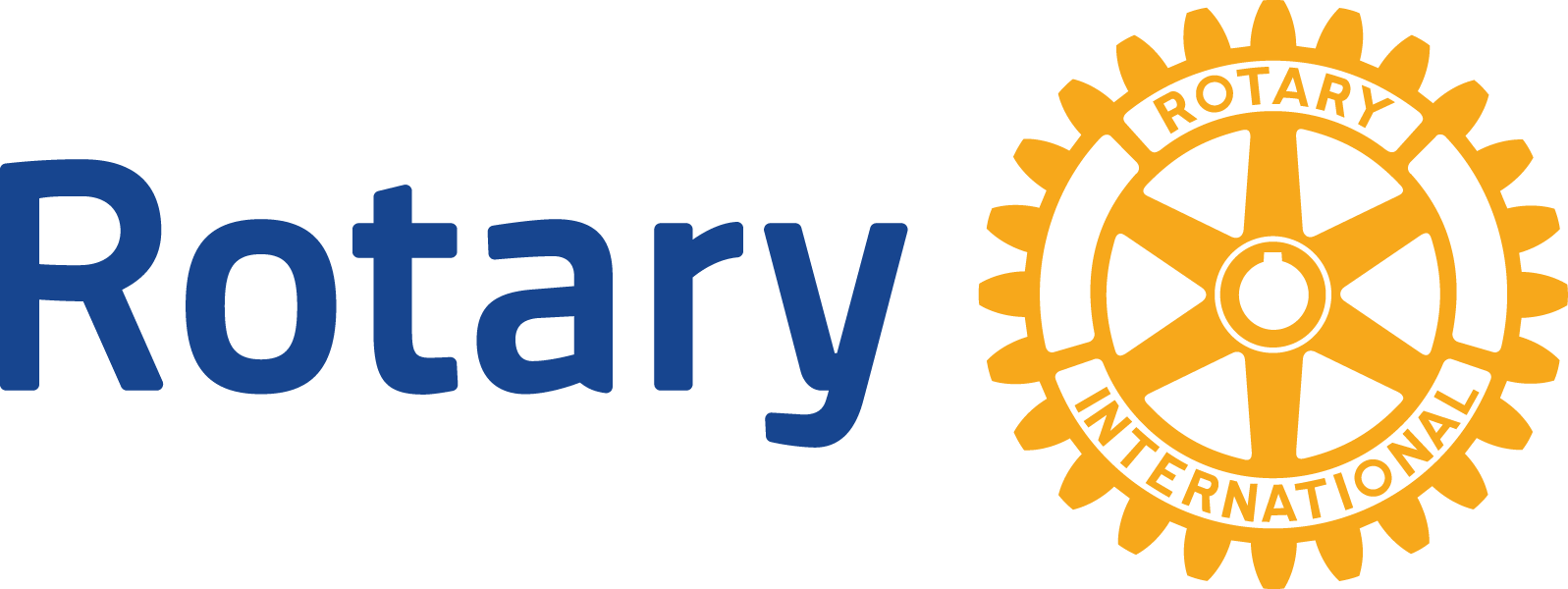 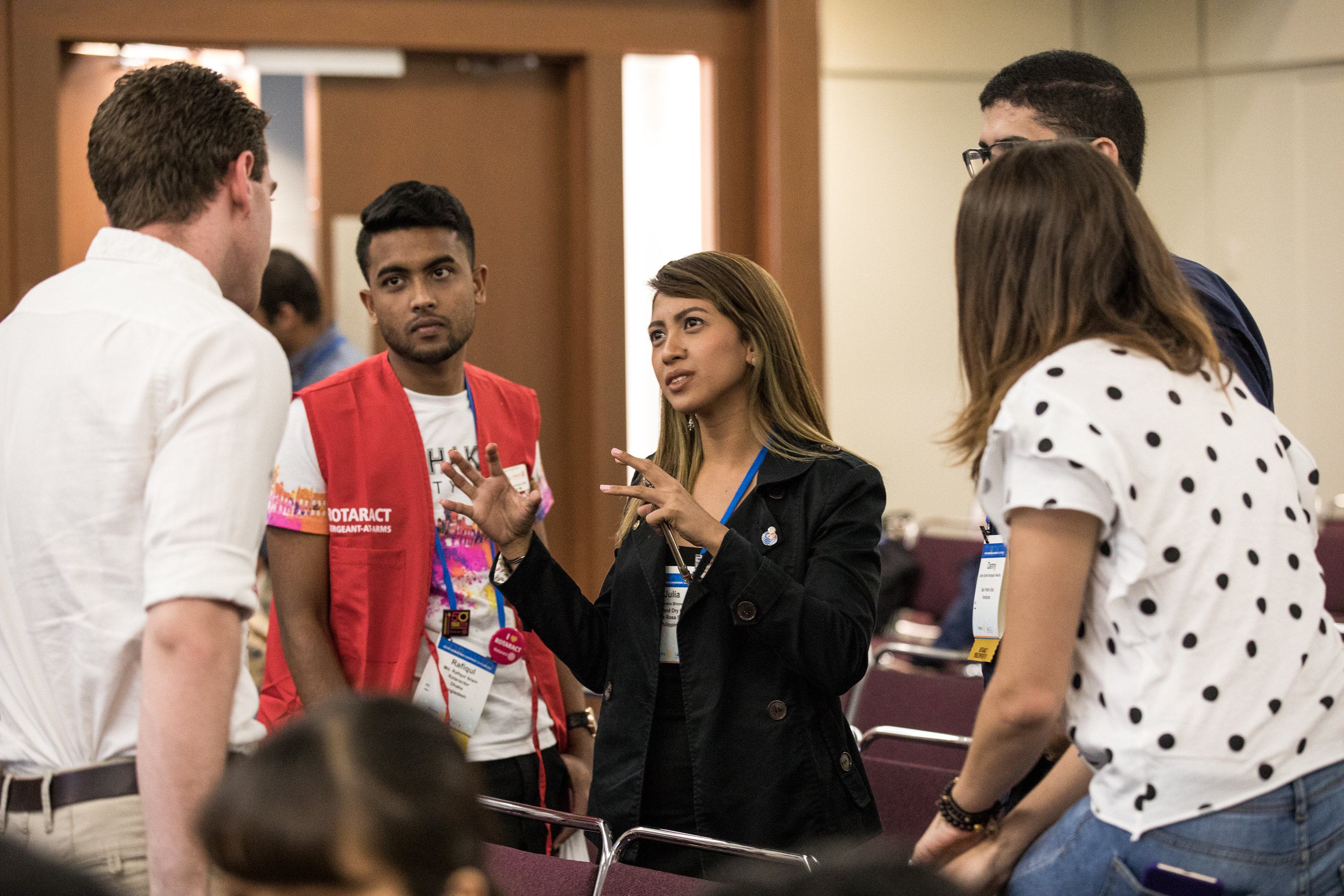 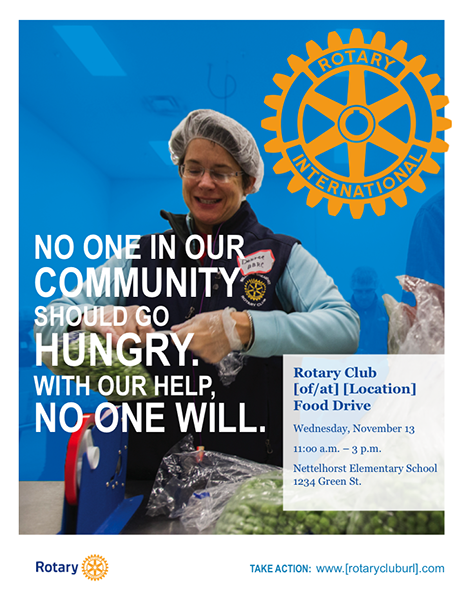 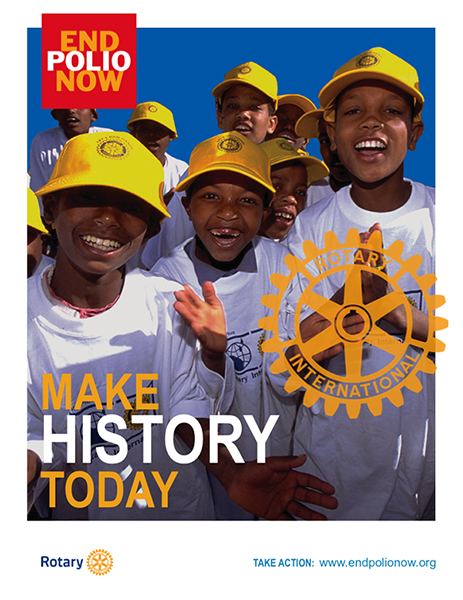 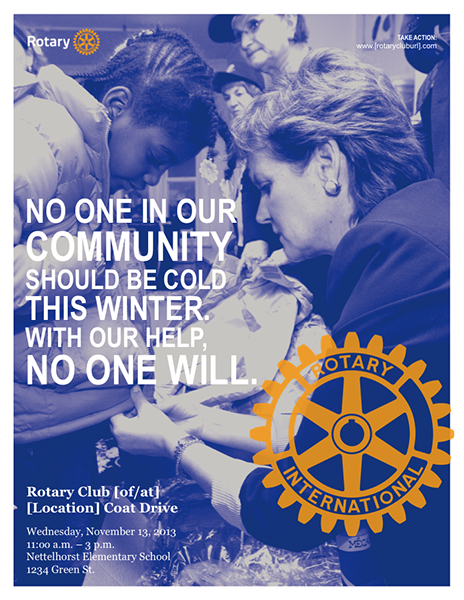 Rotary has been working to eradicate polio for over 35 years, and our goal of ridding the earth of this disease is in sight.